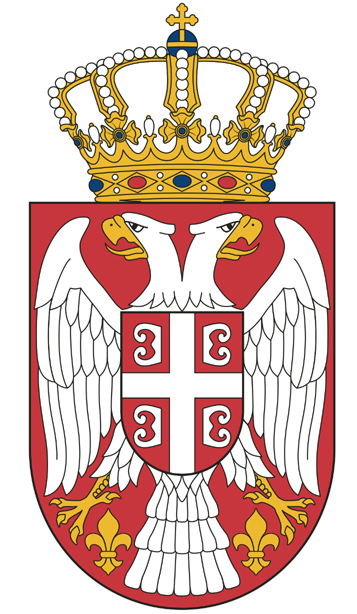 РЕПУБЛИКА СРБИЈАОПШТИНСКА УПРАВА ОПШТИНЕ ТОПОЛАОдељење за комуналне делатности,грађевинско-урбанистичке имовинско-правнеи пословеевиденције и узправљања имовиномБрој: 501-14/2021-02Дана:25.05.2021. годинеТ  о  п  о  л  аОдељење за комуналне делатности, грађевинско-урбанистичке,имовинско-правне и послове евиденције и управљања имовином Општинске управе општине Топола на основу члана 63.став 3. и члана 69.Закона о управљању отпадом  („Сл. Гласник РС“ бр.36/09,88/10и 14/2016) објављујеО Б  А В Е Ш Т Е Њ ЕО пријему захтева оператера LIGRAP d.o.o.Белосавци -Топола, за издавање измене и допуне интегралне дозволе за складиштење и третман неопасног отпада  бр.501-3/2016-02,регистарског броја 007,коју је издало Одељење за комуналне делатности, грађевинско-урбанистичке,имовинско-правне и послове евиденције и управљања имовином Општинске управе општине Топола дана 23.02.2016.год.истом оператеру.Оператер LIGRAP d.o.o.Белосавци -Топола,регистрован у Агенцији за привредне регистре под матичним бројем 07364814 са шифром делатности -2454,због повећања обима посла поднео је захтев за издавање измене и допуне интегралне дозволе за складиштење и третман неопасног отпада у делу који се односи на капацитет постројења за складиштење и третман неопасног отпада и врсте отпада,дана 20.05.2021.године ,под бројем 501-14/2021-02.Рок за достављање мишљења и предлога у вези поднетог захтева је8.06.2021.године.Увид у поднети Захтев и пратећу документацију  може се извршити у канцеларији бр.5 у згради општине Топола,Булевар Краља Александра I бр.9,сваког радног дана у периоду од 12-14 часова.Обавештење je објављено на огласној табли у згради општине Топола и на званичном сајту општине Топола www.topola.com дана 25.05.2021.године.                                                                                        Саветник                                                                   Душица Илић-Недић,дипл.биолог